PROPOSED BUDGET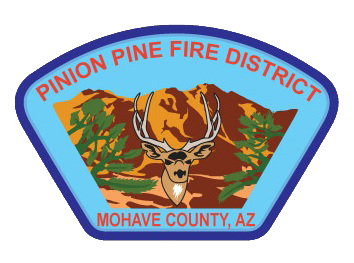 FY- 2024/2025INCOMEPREVIOUS YEAR TOTALCURRENT YEAR TOTAL% CHANGE1  tax levy (3.375) PER 100$361,857$359,407-0.67%2  FDAT$42,000$43,2953%3  CHARGES FOR SERVICES$350,000$250,000-28%4  CARRYOVER$463,500$470,0001.4%TOTALS$1,107,520$1,122,7021.37%EXPENSESTOTALTOTAL% CHANGE5PERSONNEL$455,742$460,0000.93%6PERSONNEL BENEFITS$75,000$76,5002%7COMMUNICATIONS$15,000$15,0000%8OPERATIONS/MAINTENANCE$50,000$65,00030%9OFFICE/MISCELLANEOUS$35,000$40,00014%10INSURANCE$18,000$18,0000%11RESERVE (OBLIGATED)$458,778$448,202TOTALS$1,107,520$1,122,702-2.30%